ΓΡΑΦΙΚΑ ΜΟΤΙΒΑ-ΧΑΡΤΟΚΟΠΤΙΚΗ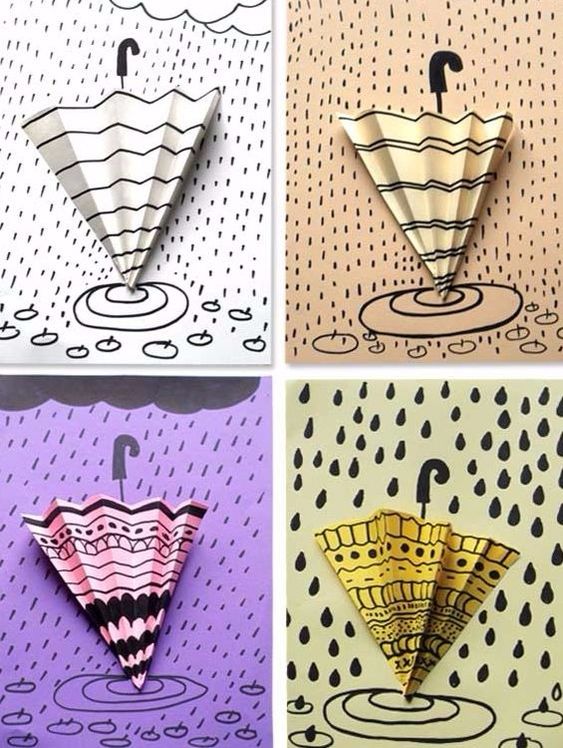 Αποχαιρετώ το Φθινόπωρο φτιάχνοντας την  Ομπρέλα μου που θα είναι τόσο χρήσιμη από αύριο που έρχεται ο Χειμώνας.